UNIDAD 4 – Test your knowledgeLabel the items of clothing using the words below.Complete the dialogue using the words below.Dependiente: ¿(a)	ayudarle?Cliente: Sí, busco una chaqueta.Dependiente: Muy bien. ¿Cuál es su (b)	? Cliente: La 44.Dependiente: ¿Qué color prefiere?Cliente: El (c)	. ¿Dónde están los (d)	? Dependiente: Están a la derecha.Cliente: Me gusta esta chaqueta. ¿(e)________________cuesta? Dependiente: Cuesta 79 €. ¿Quiere pagar con (f)		? Cliente: No, gracias. Voy a pagar en efectivo.Fill in the blanks with the demonstrative adjectives: este/esta/estos/estas.Complete the sentences using the simple present tense of the verbs in brackets.¿Tú	(conocer) a mi hermano?Yo	(conocer) a Juan.Ellos	(conocer) la ciudad de Madrid.Nosotros	(saber) la verdad.Yo	(saber) todas las respuestas.¿Vosotros no	(saber) la dirección?Translate the words into English.el collar	 	el anillo	 	el reloj	 	la pulsera	 		los pendiente 		Translate the sentences into Spanish.I wear grey trousers and a blue jumper.I don’t like my uniform.We wear a black skirt, a white blouse and a red tie.How much is that green scarf?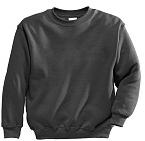 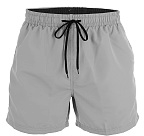 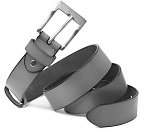 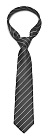 (a)	el jersey(b)(c)(d)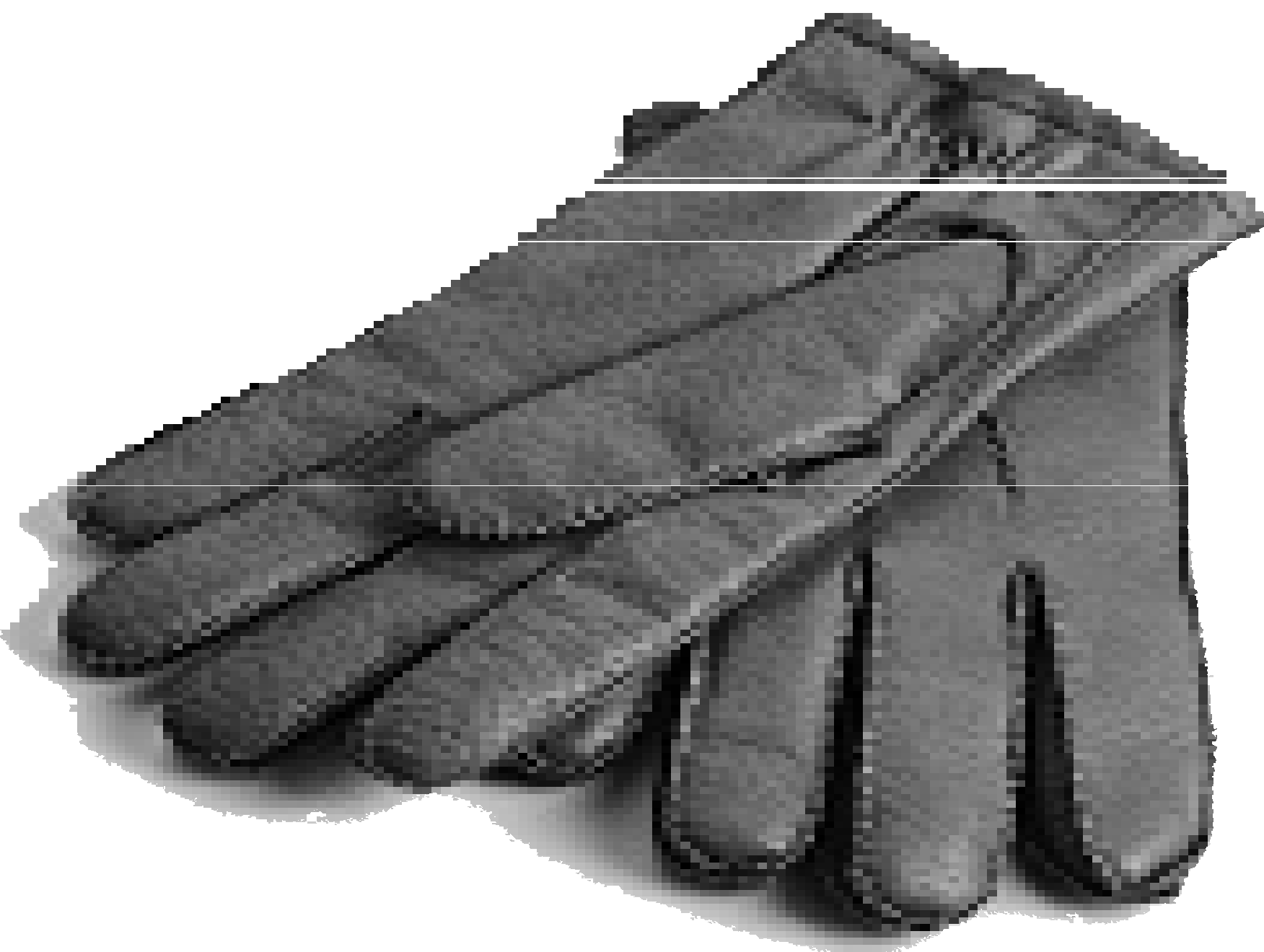 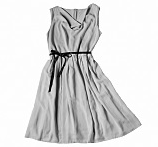 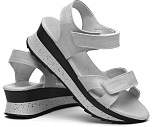 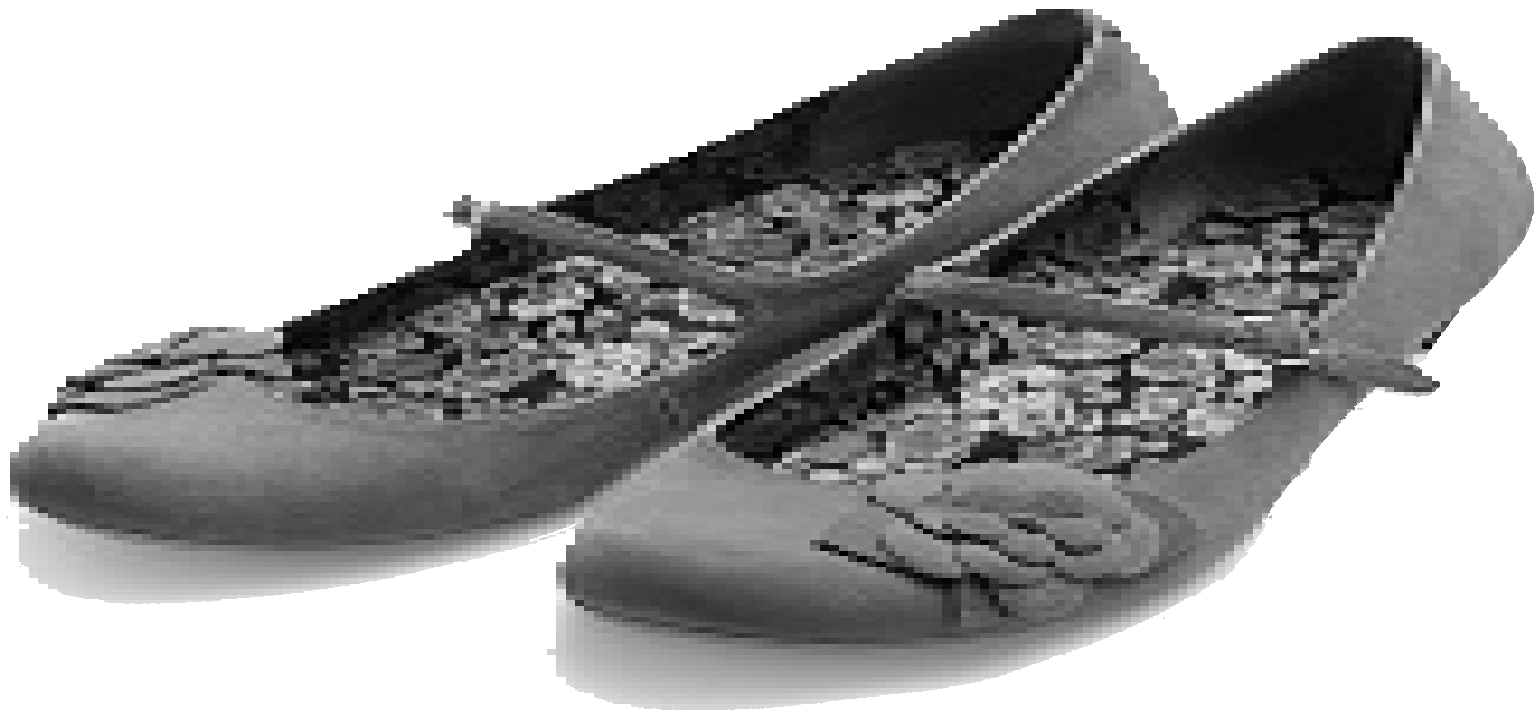 (e)(f)(g)(h)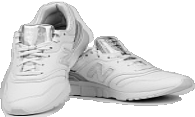 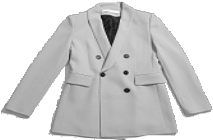 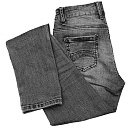 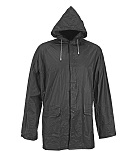 (i)(j)(k)(l)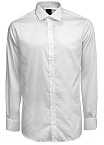 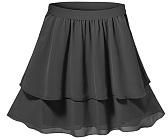 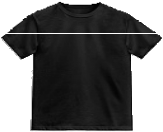 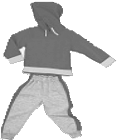 (m)(n)(o)(p)(a)	gorras(d) 	sombreros(b)____________________sombrero (e) 	bufandas(c)	 	gorra (f) 	pantalones